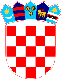 REPUBLIKA HRVATSKAVUKOVARSKO-SRIJEMSKA ŽUPANIJA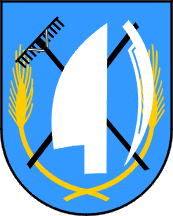 OPĆINA TOVARNIKNAČELNICA OPĆINE
KLASA: 112-03/18-01/01URBROJ: 2188/12-03/01-18-08Tovarnik, 9.11.2018. godineNa temelju Odluke o financiranju Ministarstva rada i mirovinskog sustava KLASA: 910-04/17-07/10, URBROJ: 524-06-03-01/2-17-27, od 30. listopada 2017.godine, te Ugovora o dodjeli bespovratnih sredstava za projekte koji se financiraju iz Europskog socijalnog fonda, Operativnog programa Učinkoviti ljudski potencijali 2014.-2020. „Zaželi-program zapošljavanja žena“, Kodni broj: UP.02.1.1.05.0013, KLASA: 910-04/17-07/36, URBROJ: 524-06-03-01/2-17-1, od 01. prosinca 2017.godine, te članka 48. Statuta Općine Tovarnik („Službeni vjesnik“ VSŽ, br. 5/13.)  Načelnica Općine Tovarnik raspisuje,J A V N I   P O Z I V za prijem u radni odnos na određeno vrijeme u  Općini Tovarnik za potrebe provedbe aktivnosti u sklopu Projekta ZAŽELI – Općina Tovarnik – radnica za pomoć u kući starijim osobama.1.   Broj traženih radnica: 1 osoba 2.   Vrsta zaposlenja: predviđeno trajanje radnog odnosa na određeno – do 31.1.2020.3.   Radno vrijeme: puno radno vrijeme 4.   Mjesto rada:  poslovi će se obavljati na području Općine Tovarnik, naselje Tovarnik5.   Opis poslova: pomoć u dostavi namirnica, lijekova i drugih potrepština,pomoć u pripremi obroka u kućanstvima korisnika,pomoć u održavanju čistoće stambenog prostora/domova korisnika,pomoć pri oblačenju, svlačenju i održavanju osobne higijene korisnika,pomoć u socijalnoj integraciji, posredovanju u ostvarivanju raznih prava (dostava lijekova, namirnica, plaćanje računa, dostava pomagala i sl.),pružanje podrške korisnicima kroz razgovore i druženje te uključivanje u društvo, pratnja i pomoć u raznim društvenim aktivnostima. 6.   Kandidati moraju ispunjavati slijedeće uvjete za prijem u radni odnos: nezaposlene žene bez obzira na duljinu prijave u evidenciji HZZ-a s naglaskom na žene starije od 50 godina, žene s invaliditetom, žrtve trgovanja ljudima, žrtve obiteljskog nasilja, azilantice, mlade žene koje su izašle iz sustava skrbi (domova za djecu) i udomiteljskih obitelji, odgojnih zavoda i sl., liječene ovisnice o drogama, povratnice s odsluženja zatvorske kazne unazad 6 mjeseci, pripadnice romske nacionalne manjine, beskućnice, majka djece s 3 i više malodobne djece, majka djeteta s teškoćama u razvoju, majka djeteta oboljelog od malignih bolesti, majka djeteta udovica, samohrana majka.nezaposlene žene prijavljene u evidenciju nezaposlenih Hrvatskog zavoda za zapošljavanje s najviše završenim srednjoškolskim obrazovanjem. 7.  Prijavi na Javni poziv kandidati su dužni priložiti:- zamolba za posao - životopis  (uz obveznu naznaku kontakt broja)- preslika osobne iskaznice - preslika dokaza o završenoj školi - potvrdu izdanu od HZZ kojom osoba dokazuje da je prijavljena u evidenciju nezaposlenih   osoba (datum izdavanja potvrde nakon datuma objave Javnog poziva)-potvrdu izdanu od HZMO o stažu ( e-ispis)- vlastoručno ispunjenu i potpisanu Izjavu o pristanku na osposobljavanje  (može se preuzeti na stranicama Općine Tovarnik www.općina-tovarnik.hr ili osobno u Upravnoj zgradi Općine Tovarnik, A.G.Matoša 2, Tovarnik.Sve informacije o Javnom pozivu mogu se dobiti na kontakt broj: 091/ 611 3077 – Katica MatićOsobe koje se prijavljuju na natječaj dužne su dostaviti svoju prijavu, u roku od 8 dana, na adresu: Općina Tovarnik, A.G.Matoša 2, 32249 Tovarnik, putem pošte (preporučeno) ili osobno najkasnije do 17.11.2018. godine s naznakom:„Za natječaj – ZAŽELI - Općina Tovarnik“.Podnositeljice su (ako pripadaju), u životopisu dužne naznačiti kojoj skupini iz točke 6 pripadaju te priložiti odgovarajuću potvrdu npr. za žene s invaliditetom : Rješenje o invaliditetu.Nepravovremene i nepotpune prijave neće se razmatrati. Natječaj će biti objavljen na web stranicama Hrvatskog zavoda za zapošljavanje i internetskoj stranici Općine Tovarnik –www.općina-tovarnik.hr.                                                                                                                       OPĆINSKI NAČELNICA:	                                                                                      Ruža V. Šijaković, oec	